GEMÜ-automatiseringskomponenter får UL-produktcertificeringVentilspecialisten GEMÜ har fået yderligere tre af sine intelligente automatiseringskomponenter certificeret med godkendelsen UL: stillingsindikatorerne GEMÜ 1235 og GEMÜ 1236 samt stillingsregulatoren GEMÜ 1436 eco cPos.UL-certificeringen gælder for USA og Canada. Det er i praksis en forudsætning for alle maskiner og anlægskomponenter, som anvendes der eller eksporteres dertil.Stillingsindikatorerne GEMÜ 1235 og GEMÜ 1236Stillingsindikatorerne GEMÜ 1235 og GEMÜ 1236 udmærker sig ved deres kompakte og enkle konstruktion samtidig med topmoderne funktioner. De har almindelig, diskret indikation af procesventilens stilling (lukket eller åbnet) samt IO-link-kommunikation. Produkterne fås i materialerne plastik og rustfrit stål. Stillingsregulatoren GEMÜ 1436 eco cPos Stillingsregulatoren GEMÜ 1436 eco cPos kan anvendes til mange opgaver. Elektronikken, som er reduceret til de vigtigste funktioner, og funktionen til hurtig idrifttagning (speed-AP) gør dette produkt til en utroligt letanvendelig stillingsregulator til reguleringsopgaver med basiskrav.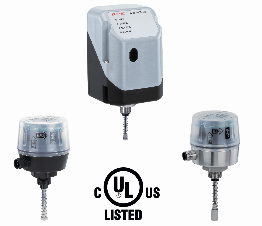 Billedundertekst: fra venstre mod højre: GEMÜ 1234, GEMÜ 1436 eco cPos og GEMÜ 1235Baggrundsinformation

GEMÜ-gruppen udvikler og producerer ventil-, måle- og reguleringssystemer til væsker, dampe og gasser. Når det gælder løsninger til sterile processer, er virksomheden førende på markedet. Den globalt orienterede, uafhængige familievirksomhed blev grundlagt i 1964 og har siden 2011 været ledet i anden generation af administrerede direktør Gert Müller og hans fætter Stephan Müller. Virksomhedsgruppen opnåede en omsætning på mere end 330 millioner euro i 2019 og beskæftiger i dag mere end 1.900 medarbejdere på verdensplan, heraf ca. 1100 i Tyskland. Produktionen sker på seks lokaliteter: Tyskland, Schweiz og Frankrig samt Kina, Brasilien og USA. Salget på verdensplan sker via 27 datterselskaber og koordineres fra Tyskland. GEMÜ er aktiv i mere end 50 lande på alle kontinenter via et fintmasket forhandlernetværk.
Yderligere information finder du under www.gemu-group.com.